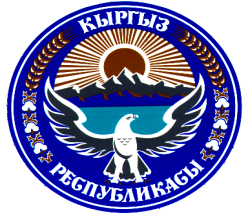 ИСФАНА ШААРДЫК КЕҢЕШИТОКТОМИСФАНА ШААРДЫК  КЕҢЕШИНИН КЕЗЕКТЕГИ XXXVII СЕССИЯСЫ (V чакырылышы)2020-жылдын 18-декабры № 1     «Аймактык өзүн-өзү башкаруу комитеттеринин жүргүзүп жаткан иштеринин абалы жөнүндө»Исфана шаарынын жана шаарга караштуу аймактык өзүн-өзү башкаруу комитеттеринин жүргүзүп жаткан иштеринин абалы  жөнүндөгү маалыматын угуп жана талкуулап, Кыргыз Республикасынын «Жергиликтүү өз алдынча башкаруу жөнүндөгү» Мыйзамынын 31-беренесине ылайык Исфана шаардык Кеңешинин V чакырылышынын кезектеги XXXVII сессиясыТОКТОМ КЫЛАТ:Исфана шаарынын жана шаарга караштуу аймактык өзүн-өзү башкаруу комитеттеринин жүргүзүп жаткан иштери көңүлгө алынсын.Белгиленген кемчиликтерди четтетүү жагы Исфана шаарынын жана шаарга караштуу  аймактык өзүн-өзү башкаруу комитеттеринин төрагаларына, Исфана шаарынын мэри А.Н.Хамраевге милдеттендирилсин.Ушул токтом шаардык Кеңештин аппаратында каттоодон өткөрүлүп, Исфана шаардык Кеңешинин жана мэриясынын www.isfana.kg расмий сайтына жарыялансын жана Кыргыз Республикасынын Ченемдик укуктук актыларынын мамлекеттик реестрине киргизүү үчүн Баткен облусунун юстиция башкармалыгына жөнөтүлсүн.Бул токтомдун аткарылышын көзөмөлдөө жагы Исфана шаардык Кеңешинин туруктуу комиссияларына тапшырылсын.   Төрага                   	                     Б.И.ТагаевИСФАНА ШААРДЫК КЕҢЕШИТОКТОМИСФАНА ШААРДЫК  КЕҢЕШИНИН КЕЗЕКТЕГИ XXXVII СЕССИЯСЫ (V чакырылышы)2020-жылдын 18-декабры № 2    «Исфана шаардык Кеңешинин 2021-жылга карата түзүлгөн иш планын бекитүү жөнүндө»Исфана шаардык Кеңешинин 2021-жылга карата түзүлгөн иш планын бекитүү жөнүндө сунушун угуп жана талкуулап, Кыргыз Республикасынын “Жергиликтүү өз алдынча башкаруу жөнүндөгү” Мыйзымынын 31-беренесине ылайык Исфана шаардык Кеңешинин V чакырылышынын кезектеги XXXVII  сессиясы ТОКТОМ   КЫЛАТ:Исфана шаардык Кеңешинин 2021-жылга карата түзүлгөн иш планы жактырылсын жана тиркемеге ылайык бекитилсин. (Иш план тиркелет).Ушул токтом шаардык Кеңештин аппаратында каттоодон өткөрүлүп, Исфана шаардык Кеңешинин жана мэриясынын www.isfana.kg расмий сайтына жарыялансын жана Кыргыз Республикасынын Ченемдик укуктук актыларынын мамлекеттик реестрине киргизүү үчүн Баткен облусунун юстиция башкармалыгына жөнөтүлсүн.Бул токтомдун аткарылышын көзөмөлдөө жагы шаардык Кеңештин жооптуу катчысы З.Туяковго, шаардык Кеңештин туруктуу комиссияларына жүктөлсүн жана иш пландын негизинде иш жүргүзүү жагы тапшырылсын.     Төрага                   	                     Б.И.Тагаев            Исфана шаардык Кеңешинин                                                                                        	V чакырылышынын кезектеги XXXVII                                                        	сессиясынын  2020-жылдын 	18-декабрындагы №2 токтомуна тиркемеИсфана шаардык Кеңешинин 2021-жыл үчүн түзүлгөнИШ   ПЛАНЫ	Исфана шаардык Кеңешинин жооптуу катчысы:				З.Н.ТуяковИСФАНА ШААРДЫК КЕҢЕШИТОКТОМИСФАНА ШААРДЫК  КЕҢЕШИНИН КЕЗЕКТЕГИ XXXVII СЕССИЯСЫ (V чакырылышы)2020-жылдын 18- декабры № 3    “Исфана шаарынын жергиликтүү бюджетинен акча каражатын бөлүп берүү жөнүндө”Исфана шаарындагы “Төө Жайлоо” суу пайдалануучулар ассоциациясынын (СПА) насыяларды кайтаруусу үчүн жана Исфана шаар мэриясынын алдындагы “Лейлек-Тазалык” муниципалдык ишканасынын кредитордук карызын төлөп берүү үчүн Исфана шаарынын жергиликтүү бюджетинен акча каражатын бөлүп берүү жөнүндөгү  сунушун угуп жана талкуулап, Кыргыз Республикасынын «Жергиликтүү өз алдынча башкаруу жөнүндөгү» Мыйзамынын 31-беренесинин 2-бөлүмүнүн 2-пунктуна ылайык Исфана шаардык Кеңешинин V чакырылышынын кезектеги XXXVII сессиясы ТОКТОМ   КЫЛАТ:Исфана шаарындагы “Төө Жайлоо” суу пайдалануучулар ассоциациясынын (СПА)  насыяларды кайтаруусу үчүн 598000 (Беш жүз токсон сегиз миң) сом акча каражатын Исфана шаарынын жергиликтүү бюджетинен бөлүп берүүгө макулдук берилсин.  Исфана шаар мэриясынын алдындагы “Лейлек-Тазалык” муниципалдык ишканасынын кредитордук карызын төлөп берүү үчүн 387104 (Үч жүз сексен жети миң бир жүз төрт) сом акча каражатын Исфана шаарынын жергиликтүү бюджетинен бөлүп берүүгө макулдук берилсин. Ушул токтом шаардык Кеңештин аппаратында каттоодон өткөрүлүп, Исфана шаардык Кеңешинин жана мэриясынын www.isfana.kg сайтына жарыялансын жана Кыргыз Республикасынын Ченемдик укуктук актыларынын мамлекеттик реестрине киргизүү үчүн Баткен облусунун юстиция башкармалыгына жөнөтүлсүн.Бул токтомдун аткарылышын көзөмөлдөө жагы Исфана шаардык Кеңешинин бюджет, экономика, өнөр жай, айыл чарба жана инвестиция иштери боюнча туруктуу комиссиясына тапшырылсын.            Төрага                   	                     Б.И.Тагаев ИСФАНА ШААРДЫК КЕҢЕШИТОКТОМИСФАНА ШААРДЫК  КЕҢЕШИНИН КЕЗЕКТЕГИ XXXVII СЕССИЯСЫ (V чакырылышы)2020-жылдын 18-декабры № 4     			«Исфана шаарынын аймагындагы “Исфана” аэропортуна улуу инсан Исхак Раззаковдун ысымын ыйгарууга макулдук берүү жөнүндө»Исфана шаар мэриясынын Исфана шаарынын аймагындагы “Исфана” аэропортуна улуу инсан Исхак Раззаковдун 110 жылдык мааракесинин урматына карата ысымын ыйгаруу жөнүндө сунушун угуп жана талкуулап, Кыргыз Республикасынын Өкмөтүнүн 2008-жылдын 19-августундагы №467 токтому менен бекитилген «Мамлекеттик маанидеги объекттерге ат берүү жана атын өзгөртүү тартиби тууралуу» Жобонун 1-2 бөлүмдөрүнө ылайык Исфана шаардык Кеңешинин V чакырылышынын кезектеги  XXXVII сессиясыТОКТОМ КЫЛАТ:Исфана шаарынын аймагында жайгашкан “Исфана” аэропортуна улуу инсан, коомдук жана мамлекеттик ишмер, Кыргыз Эл баатыры Исхак Раззаковдун ысымын ыйгарууга макулдук берилсин.Ушул токтом шаардык Кеңештин аппаратында каттоодон өткөрүлүп, Исфана шаардык Кеңешинин жана мэриясынын www.isfana.kg расмий cайтына жарыялансын жана Кыргыз Республикасынын Ченемдик укуктук актыларынын мамлекеттик реестрине киргизүү үчүн Баткен облусунун юстиция башкармалыгына жөнөтүлсүн.Бул токтомдун аткарылышын көзөмөлдөө жагы Исфана шаардык Кеңешинин билим берүү, маданият, мамлекеттик тил, каада-салт, саламаттыкты сактоо, социалдык өнүктүрүү жана экология иштери боюнча туруктуу комиссиясына тапшырылсын.Төрага                   	                     Б.И.ТагаевИСФАНА ШААРДЫК КЕҢЕШИТОКТОМИСФАНА ШААРДЫК  КЕҢЕШИНИН КЕЗЕКТЕГИ XXXVII СЕССИЯСЫ (V чакырылышы)2020-жылдын 18-декабры № 5 “Исфана шаардык Кеңешинин 2019-жылдын 26-февралындагы №5 токтомуна “Исфана шаар мэриясына караштуу кайра бөлүштүрүү фондунун жерлерине аукцион өткөрүү боюнча комиссия курамына өзгөртүү жана толуктоолорду киргизүү жөнүндө”Исфана шаар мэриясынын Исфана шаардык Кеңешинин 2019-жылдын 26-февралындагы №5 токтомуна өзгөртүү жана толуктоолорду киргизүү жөнүндө сунушун угуп жана талкуулап, Кыргыз Республикасынын «Жергиликтүү өз алдынча башкаруу жөнүндө» Мыйзамынын 31-беренесине ылайык Исфана шаардык Кеңешинин V чакырылышынын кезектеги XXXVII сессиясы ТОКТОМ   КЫЛАТ:Исфана шаардык Кеңешинин 2019-жылдын 26-февралындагы “Исфана шаар мэриясына караштуу кайра бөлүштүрүү фондунун жерлерине аукцион өткөрүү боюнча комиссия курамына өзгөртүү жана толуктоолорду киргизүү жөнүндө” №5 токтомунун 1-бөлүмүнө  төмөнкүдөй өзгөртүүлөр киргизилсин:7-пунктунда көрсөтүлгөн Исфана шаар мэриясынын айыл чарба жана жер боюнча мурдагы башкы адиси К.Шамшиевдин ордуна Исфана шаар мэриясынын айыл чарбасы жана жер боюнча башкы адиси Н.Усаров киргизилсин;9-пунктунда көрсөтүлгөн Исфана шаар мэриясынын уюштуруу иштери боюнча мурдагы жетектөөчү адиси Ч.А.Рысовдун ордуна  Исфана шаар мэриясынын уюштуруу иштери боюнча жетектөөчү адиси И.Садыков киргизилсин.Ушул токтом шаардык Кеңештин аппаратында каттоодон өткөрүлүп, Исфана шаардык Кеңешинин жана мэриясынын www.isfana.kg расмий cайтына жарыялансын жана Кыргыз Республикасынын Ченемдик укуктук актыларынын мамлекеттик реестрине киргизүү үчүн Баткен облусунун юстиция башкармалыгына жөнөтүлсүн.Бул токтомдун аткарылышын көзөмөлдөө жагы Исфана шаардык Кеңешинин муниципалдык менчик, айыл чарба, курулуш, жер, транспорт, коммуникация жана коммуналдык иштери боюнча туруктуу комиссиясына тапшырылсын.Төрага                   	                     Б.И.Тагаев№Аткарылуучу жумуштун мазмунуАткаруу мөөнөтүАткарууга жооптууларИсфана шаарынын  2020-жылдын Өнүгүү (СРС) программасынын аткарылышы, 2021-жылдын Өнүгүү (СРС) программасын  бекитүү  жөнүндөI квартал2021-жылдын январь айыИсфана шаар мэриясы, депутаттык фракцияларИсфана шаарынын 2020-жылдын бюджетинин аткарылышы жана 2021-жылдын бюджетин бекитүү  жөнүндөI квартал2021-жылдын январь айыБюджет, экономика, өнөр жай,  жана инвестиция иштери боюнча туруктуу комиссиясыИсфана шаарынын мэринин 2020-жыл ичинде аткарган иштери  жөнүндө  отчету I квартал2021-жылдын февраль айыИсфана шаар мэриясы, депутаттык фракцияларИсфана шаардык Кенешинин туруктуу комиссияларынын жургузгон иштери жөнүндөII квартал2021-жылдын март айыИсфана шаардык Кенешинин  туруктуу комиссияларыИсфана жайыт комитетинин  жүргүзүп жаткан иштери жонундо отчетуII квартал 2021-жылдын май айыМуниципалдык менчик, айыл чарба, курулуш, жер, транспорт, коммуникация жана коммуналдык иштери боюнча туруктуу комиссиясыИсфана шаар мэриясынын алдындагы муниципалдык менчик департаментинин ишмердүүлүгү  жөнүндө отчетуII квартал2021-жылдын май айыМуниципалдык менчик, айыл чарба, курулуш, жер, транспорт, коммуникация жана коммуналдык иштери боюнча туруктуу комиссиясыИсфана шаарынын мэринин 2021-жылдын 6 айында  аткарган иштери боюнча отчетуII квартал2021-жылдыниюль айыИсфана шаар мэриясы, депутаттык фракцияларИсфана шаар мэриясына караштуу билим берүү мекемелеринин жаңы окуу жылына карата даярдыгы  жөнүндөIII квартал2021-жылдынсентябрь айыБилим берүү, маданият, мамлекеттик тил, каада-салт, саламаттыкты сактоо, социалдык өнүктүрүү жана экология иштери боюнча туруктуу комиссиясы жана бюджет, экономика, өнөр жай,  жана инвестиция иштери боюнча туруктуу комиссиясы«Лейлек–Тазалык» муниципалдык ишканасынын 2020-жылдын 9 ай ичинде аткарган иштери жөнүндө отчетуIV квартал2021-жылдын октябрь айыМуниципалдык менчик, айыл чарба, курулуш, жер, транспорт, коммуникация жана коммуналдык иштери боюнча туруктуу комиссиясы “Исфана таза суу” муниципалдык ишканасынын 2020-жылдын 9 ай ичинде аткарган иштери жөнүндө отчетуIV квартал2021-жылдыноктябрь айыМуниципалдык  менчик, айыл чарба, жайыт, курулуш, жер,транспорт, коммуникация жана коммуналдык иштер боюнча туруктуу комиссиясыИсфана шаар мэриясынын аймагындагы билим берүү мекемелеринин, балдар бакчаларынын кыш мезгилине карата даярдыгы жөнүндөIV квартал2021-жылдыноктябрь айыБилим берүү, маданият, мамлекеттик тил, каада-салт, саламаттыкты сактоо, социалдык өнүктүрүү, экология иштери боюнча туруктуу комиссиясы жана бюджет, экономика, өнөр жай,  жана инвестиция иштери боюнча туруктуу комиссиясыИсфана шаардык Кеңешинин 2022-жылга карата иш-планын бекитүү жөнүндөIV квартал2021-жылдындекабрь айыИсфана шаардык Кенешинин  аппараты, туруктуу комиссиялар жана депутаттык фракцияларИсфана шаардык Кенеши тарабынан кабыл алынган токтомдордун аткарылышынын абалы жөнүндөIV квартал2021-жылдындекабрь айыИсфана шаар мэриясы жана шаардык Кеңештин туруктуу комиссиялары